POLSKIE  KRAJOBRAZYŚRODA    28. IV. 2020 r.  FILM      Wędrówki z mapą – krajobrazy Polski https://www.youtube.com/watch?v=fTAKRwHG09IFILM  Zakochaj się w Polsce!https://www.youtube.com/watch?v=MSiC1YAuZWMNauka wiersza – (dla chętnych dzieci)"Co to jest Polska?"   Czesława Janczarskiego- Co to jest Polska?-Spytał Jaś w przedszkolu.Polska- to wieśi las,i zboże w polu,i szosa, którą pędzido miasta autobus,i samolot, co leciwysoko, na tobą.Polska- to miasto,strumień i rzeka,i komin fabryczny,co dymi z daleka,a nawet obłoki,gdy nad nami mkną.Polska to jest także twój rodzinny dom.A przedszkole?Tak- i przedszkole,i róża w ogrodziei książka na stole.„GDZIE MIESZKA MOJA RODZINA”doskonalenie umiejętności wypowiadania się rozwijanie umiejętności opowiadania o swojej rodzinie(odpowiedz na pytanie)- podaj nazwę miejscowości, w której znajduje się nasze przedszkole- czy to jest miasto, czy wieś?- czy wiesz, gdzie mieszkają twoi  dziadkowie?- czy ktoś z rodziny mieszka w górach /nad morzem/ nad jeziorem?- jak nazywają się te miejscowości?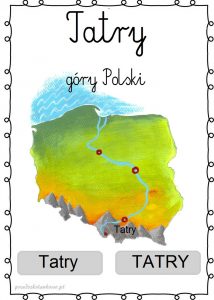 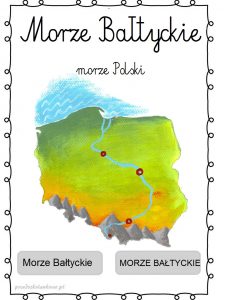 Karta pracy  cz. 4 str.13.doskonalenie motoryki małejćwiczenie percepcji wzrokowejodczytywanie wyrazówKarta pracy  cz. 4 str.13 a.ćwiczenie koordynacji wzrokowo- ruchowejćwiczenie percepcji wzrokowejczytanie zdaPraca plastyczna  „ Brzoza  biało- czerwona”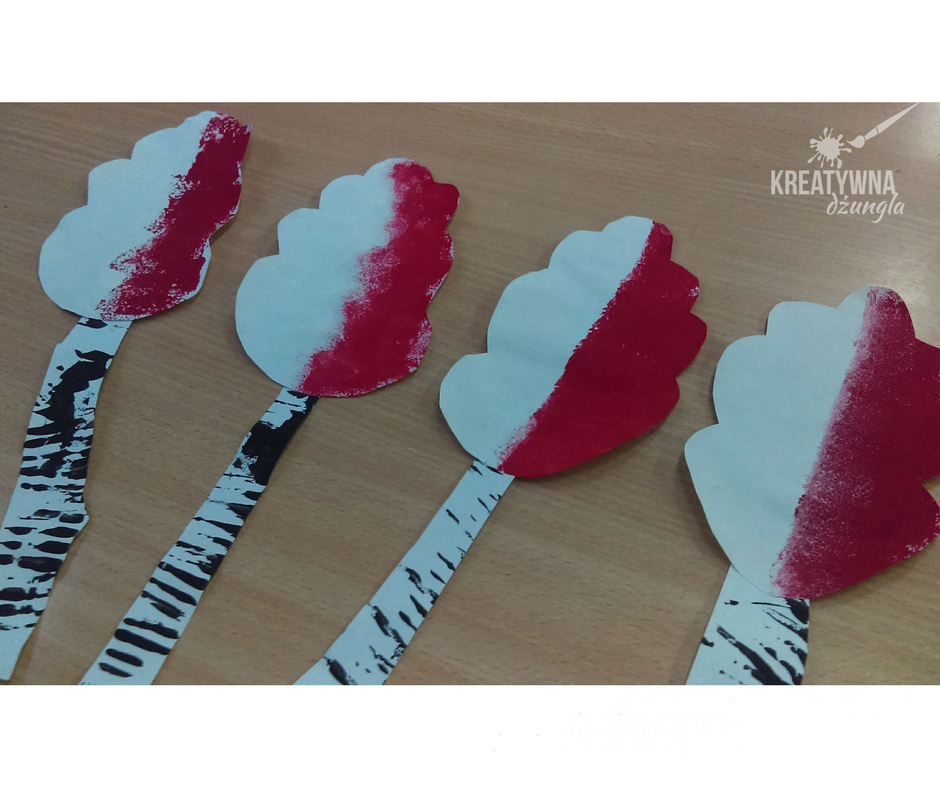 Piosenka    „Niezwykłe Lekcje Rytmiki - Jestem Polakiem”(przypomnienie piosenki z ubiegłego roku)https://www.youtube.com/watch?v=plug6OIrxRM    Ref: Jesteśmy Polką i Polakiem
Dziewczynką fajną i chłopakiem
Kochamy Polskę z całych sił,
Chcemy byś również kochał ją i ty i ty

1 Ciuchcia na dworcu czeka
Dziś wszystkie dzieci pojadą nią by poznać kraj
Ciuchcia pomknie daleko i przygód wiele
Na pewno w drodze spotka Nas

Ref: Jesteśmy Polką i Polakiem
Dziewczynką fajną i chłopakiem
Kochamy Polskę z całych sił,
Chcemy byś również kochał ją i ty i ty

2 Pierwsze jest Zakopane miejsce wspaniałe
Gdzie góry i górale są
Kraków to miasto stare w nim piękny Wawel
Obok Wawelu mieszkał smok

Ref: Jesteśmy Polką i Polakiem
Dziewczynką fajną i chłopakiem
Kochamy Polskę z całych sił,
Chcemy byś również kochał ją i ty i ty

3 Teraz to już Warszawa to ważna sprawa
Bo tu stolica Polski jest
Wisła, Pałac Kultury, Królewski Zamek
I wiele innych pięknych miejsc

Ref: Jesteśmy Polką i Polakiem
Dziewczynką fajną i chłopakiem
Kochamy Polskę z całych sił,
Chcemy byś również kochał ją i ty i ty

4 Toruń z daleka pachnie, bo słodki zapach
Pierników kusi mocno nas
Podróż skończymy w Gdańsku
Skąd szarym morzem
Można wyruszyć dalej w świat

Ref: Jesteśmy Polką i Polakiem
Dziewczynką fajną i chłopakiem
Kochamy Polskę z całych sił,
Chcemy byś również kochał ją i ty i ty

Jesteśmy Polką i Polakiem
Dziewczynką fajną i chłopakiem
Kochamy Polskę z całych sił,
Chcemy byś również kochał ją i ty i tyOdszukaj i wskaż Polską flagę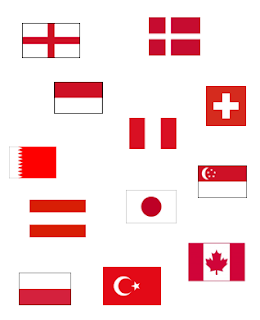 